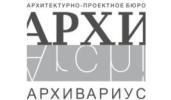 ООО «Архивариус»Челябинская обл., г. Магнитогорск, пр. Металлургов, д. 12archivar.ru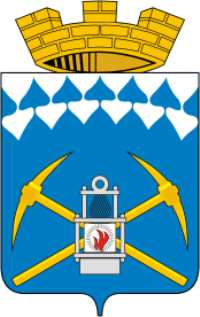 Внесение изменений в Правила землепользования и застройкиБеловского городского округаКемеровской областиПРАВИЛА ЗЕМЛЕПОЛЬЗОВАНИЯ И ЗАСТРОЙКИТом IIПояснительная запискаШифр: А-120.1146-20 ПЗЗЗаказчик: АО «Сибирский инженерно-аналитический центр»Директор ООО «Архивариус»                       К. Н. ГребенщиковМагнитогорск-Белово, 2020 г.СОСТАВ ПРОЕКТАДействующие в настоящее время Правила землепользования и застройки (далее – ПЗЗ) Беловского городского округа Кемеровской области утверждены решением Совета народных депутатов Беловского городского округа от 29.06.2017 № 56/317-н, от 26.04.2018 № 67/373-н, от 30.08.2018 № 71/386-н, от 25.10.2018 № 2/4-н, от 31.01.2019 № 5/24-н, от 25.04.2019 № 8/36-н, от 26.09.2019 № 14/67-н, от 31.10.2019 № 15/77-н, от 19.12.2019 № 17/88-н, от 30.07.2020 № 24/145-н, от 26.11.2020 № 29/162-н.Необходимость внесения изменений в ПЗЗ Беловского городского округа возникла по следующей причине:1. Осуществление работ в отношении территории земельного участка, необходимого для строительства ПНС-2.Внесение изменений в графическую часть ПЗЗ Беловского городского округа выполнено на основании:1. Постановления Администрации Беловского городского округа от 13.11.2020г. №3079-п «О внесении изменений в Генеральный план и Правила землепользования и застройки Беловского городского округа»;2. Распоряжения Администрации г.Белово от 24.10.2002г за №1225-р; распоряжения Администрации г.Белово от 03.06.2005 г. за №712-р.Проектом внесения изменений в Правила землепользования и застройки Беловского городского округа откорректированы следующие графические материалы:1. л.1 ПЗЗ Карта градостроительного зонирования территории. Карта границ зон с особыми условиями использования территории;2. л.2.2 ПЗЗ Карта градостроительного зонирования территории. Карта границ зон с особыми условиями использования территории. г. Белово.Существующее градостроительное зонирование не отвечает границам земельного участка для строительства ПНС-2 и границам земельного участка для индивидуального жилого дома, вносятся предложения по изменению границ территориальных зон, выделенных на карте градостроительного зонирования. Предусматривается уточнение и изменение границ существующих территориальных зон Ж2-1, Ж3-1, П1-1:- предусмотрено уточнение границы территориальной зоны П1-1 – производственная зона (см. Врезка 1 Карта градостроительного зонирования территории. Карта границ зон с особыми условиями использования территории) в отношении земельного участка для строительства ПНС-2.- предусмотрено уточнение границы территориальной зоны Ж2-1 – зона застройки малоэтажными жилыми домами (см. Врезка 1 Карта градостроительного зонирования территории. Карта границ зон с особыми условиями использования территории) по границам земельного участка для индивидуального жилого дома.- предусмотрено уточнение границы территориальной зоны Ж3-1 – зона застройки среднеэтажными жилыми домами (см. Врезка 1 Карта градостроительного зонирования территории. Карта границ зон с особыми условиями использования территории) в связи с уточнением территориальной зоны П1-1.- предусмотрено уточнение границы территориальной зоны П1-1 – производственная зона (см. Врезка 1 Карта градостроительного зонирования территории. Карта границ зон с особыми условиями использования территории) в связи с уточнением территориальной зоны Ж2-1.Карта градостроительного зонирования территории. Карта границ зон с особыми условиями использования территории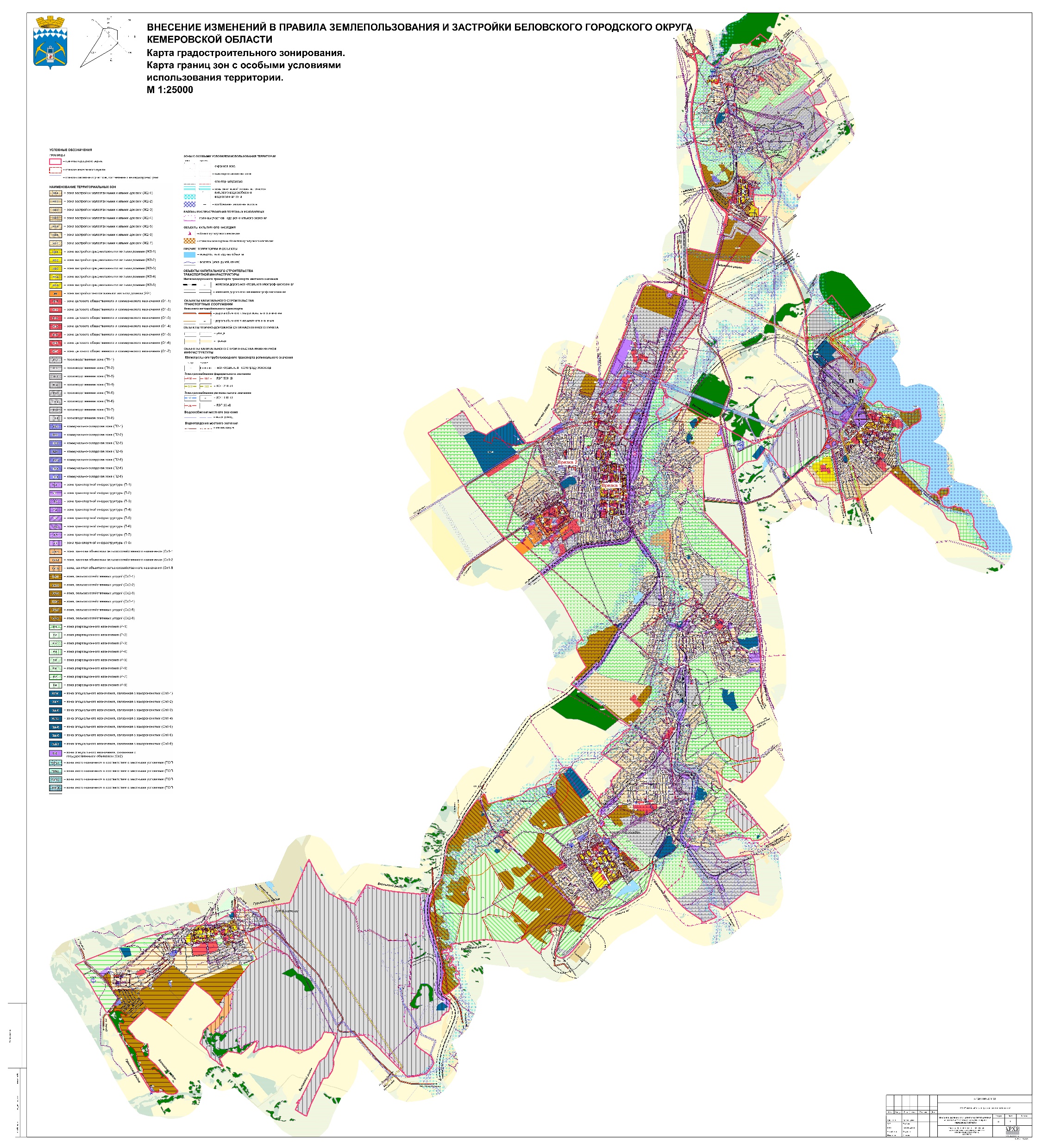 Выкопировка из Правил землепользования и застройки Беловского городского округа. Карта градостроительного зонирования территории. Карта границ зон с особыми условиями использования территории.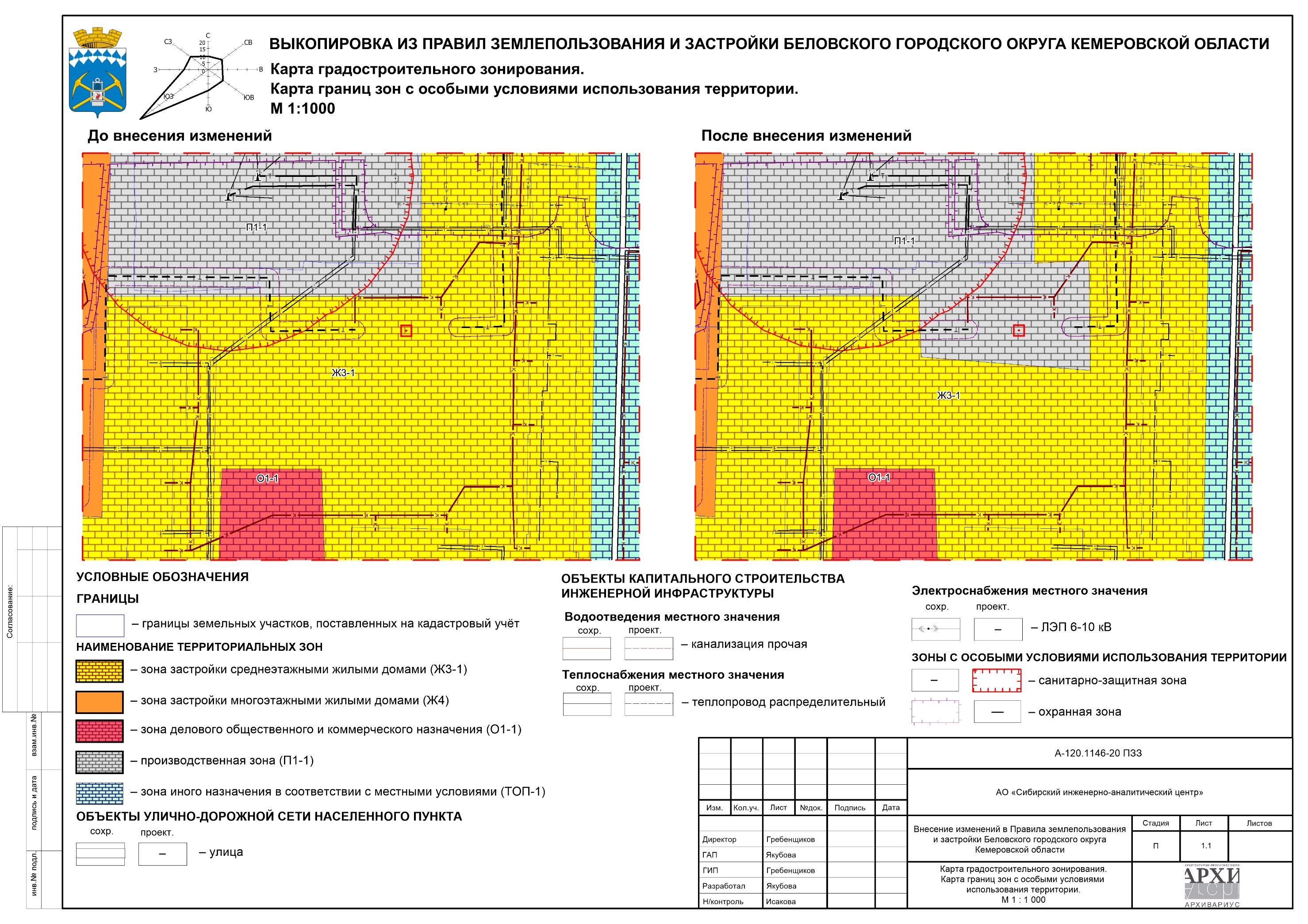 Выкопировка из Правил землепользования и застройки Беловского городского округа. Карта градостроительного зонирования территории. Карта границ зон с особыми условиями использования территории.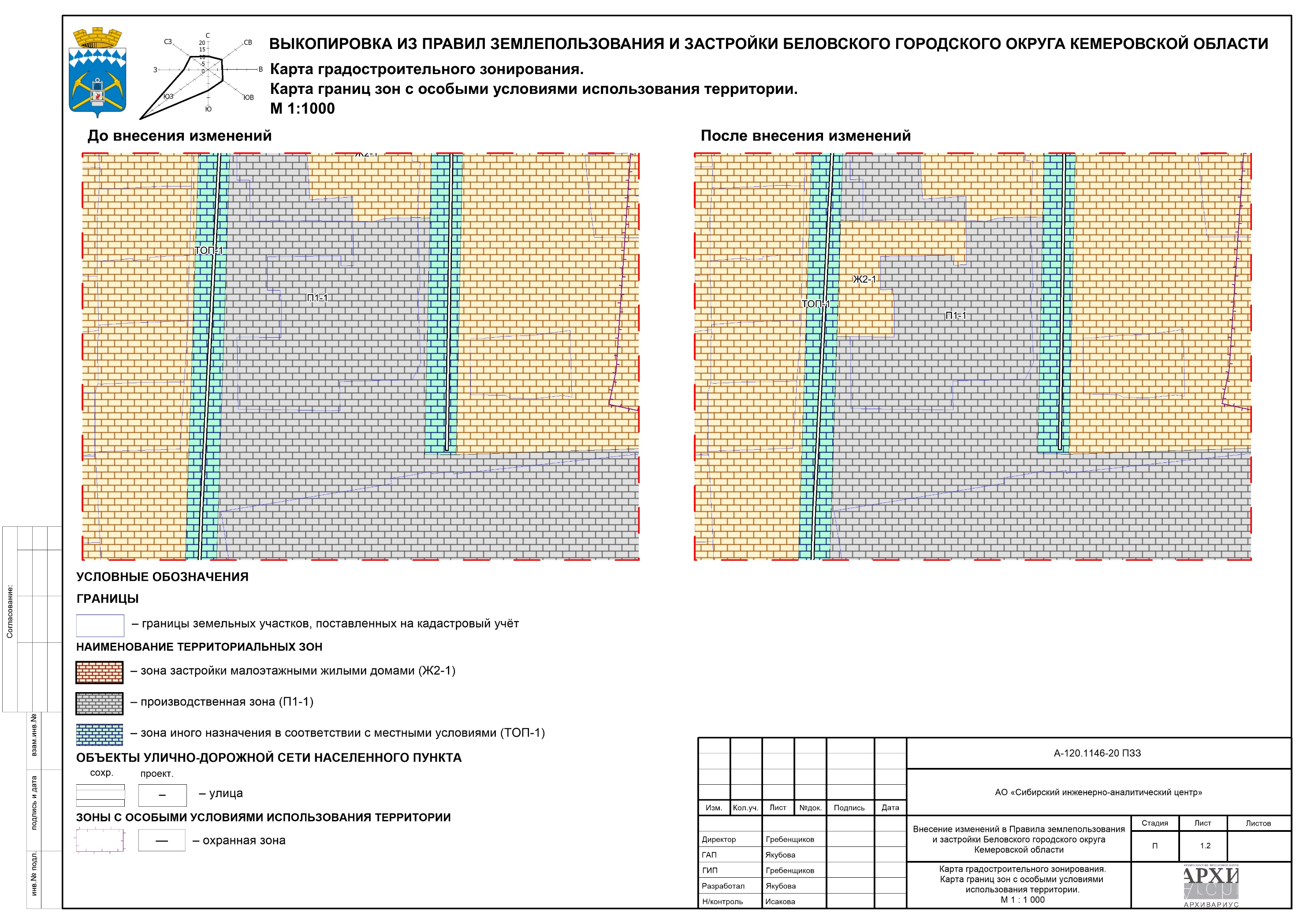 Карта градостроительного зонирования территории. Карта границ зон с особыми условиями использования территории. г. Белово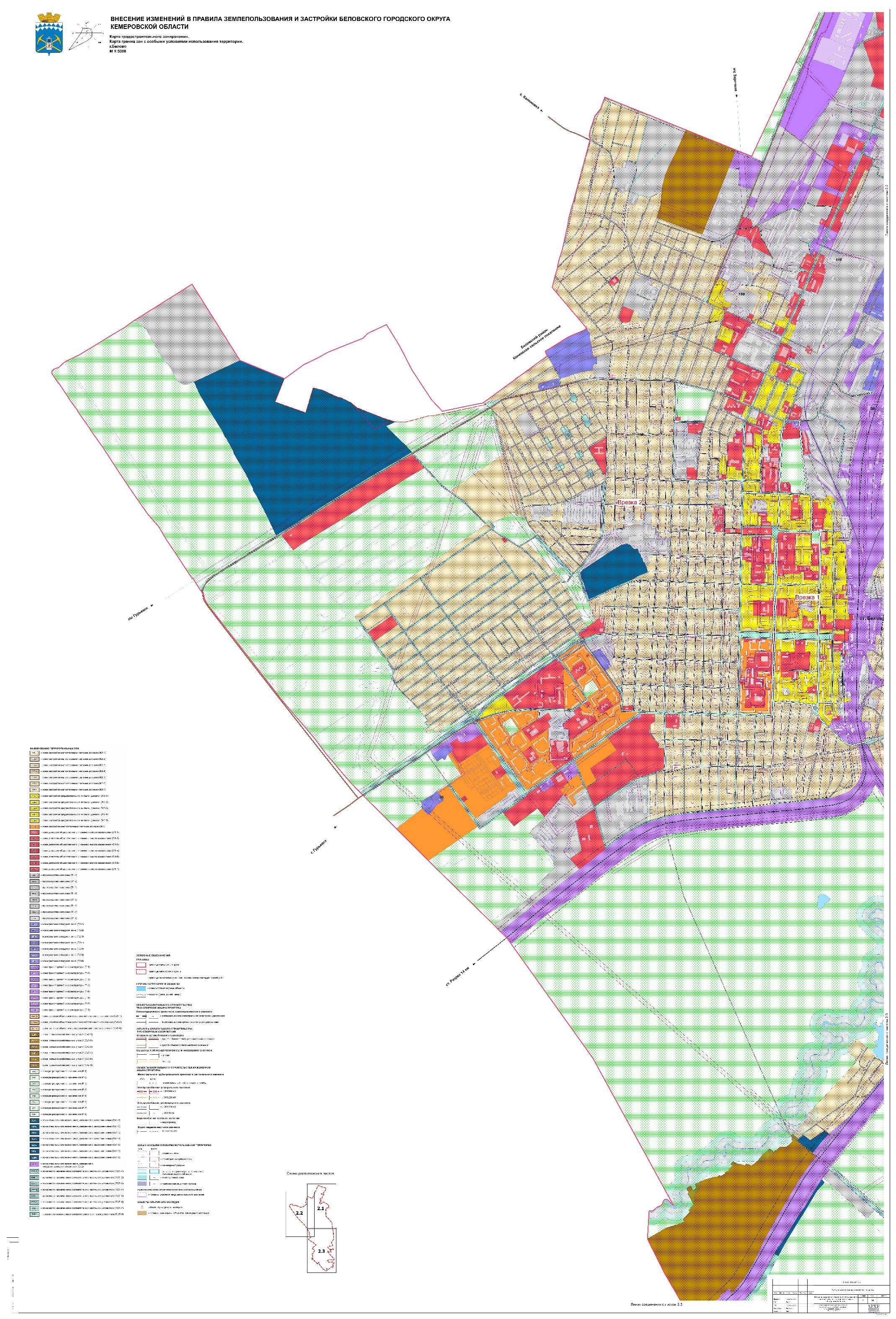 №п/пНаименованиеЛистМасштаб1234Правила землепользования и застройкиТекстовые материалы1Пояснительная записка. Том IIГрафические материалы2Карта градостроительного зонирования территории.Карта границ зон с особыми условиями использования территории.11:250003Выкопировка из Правил землепользования и застройки Беловского городского округа. Карта градостроительного зонирования территории.Карта границ зон с особыми условиями использования территории (врезка 1)1.11:10004Выкопировка из Правил землепользования и застройки Беловского городского округа. Карта градостроительного зонирования территории.Карта границ зон с особыми условиями использования территории (врезка 2)1.21:10005Карта градостроительного зонирования территории.Карта границ зон с особыми условиями использования территории.г. Белово2.21:5000